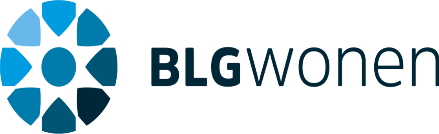 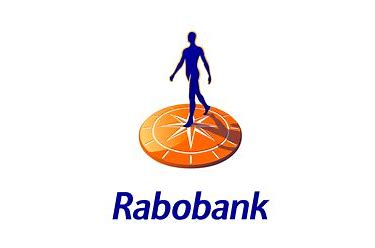 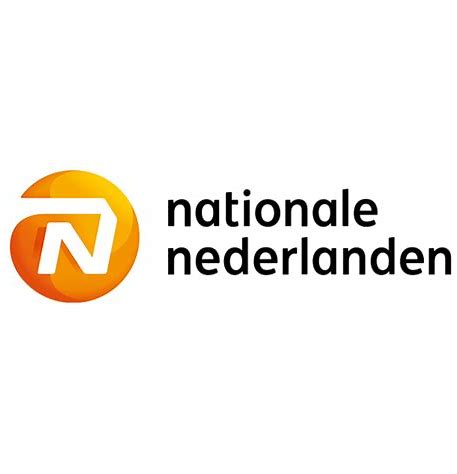 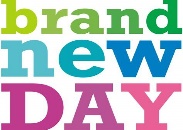  s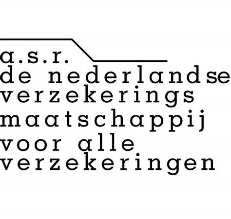 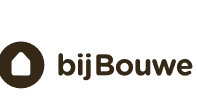 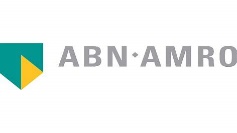 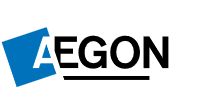 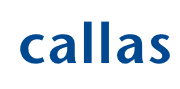 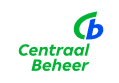 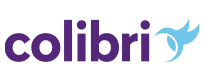 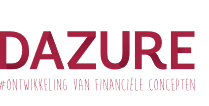 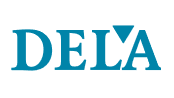 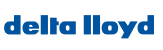 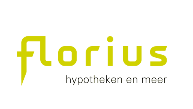 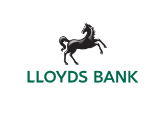 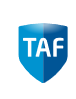 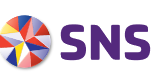 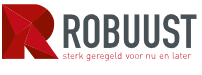 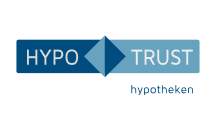 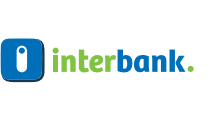 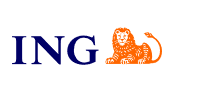 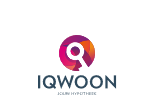 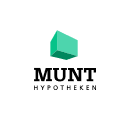 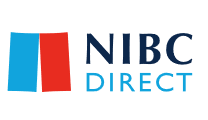 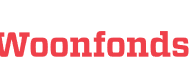 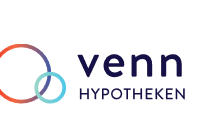 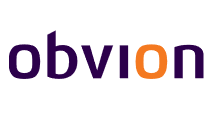 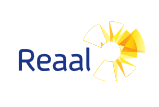 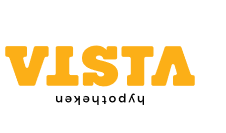 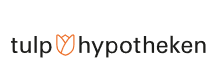 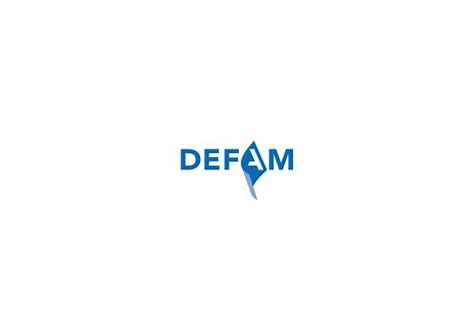 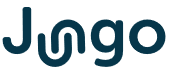 